
Fait à  , le Signature de l’arbitre / Registre National (code de vérification)
RN : Annexes (feuilles de match)

rapport disciplinaire 2018 (version électronique)FEDERATION BORAINE de FOOTBALL en SALLERéservé FBFS - Code match D rapport disciplinaire 2018 (version électronique)FEDERATION BORAINE de FOOTBALL en SALLERéservé FBFS - Code match D 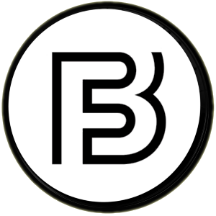 DONNEES DE MATCHDONNEES DE MATCHDONNEES DE MATCHIDENTITESIDENTITESIDENTITESDISCIPLINE ET/OU INCIDENTS – RAPPORT CIRCONSTANCIELDISCIPLINE ET/OU INCIDENTS – RAPPORT CIRCONSTANCIELDISCIPLINE ET/OU INCIDENTS – RAPPORT CIRCONSTANCIEL